ДИРЕКЦИИ 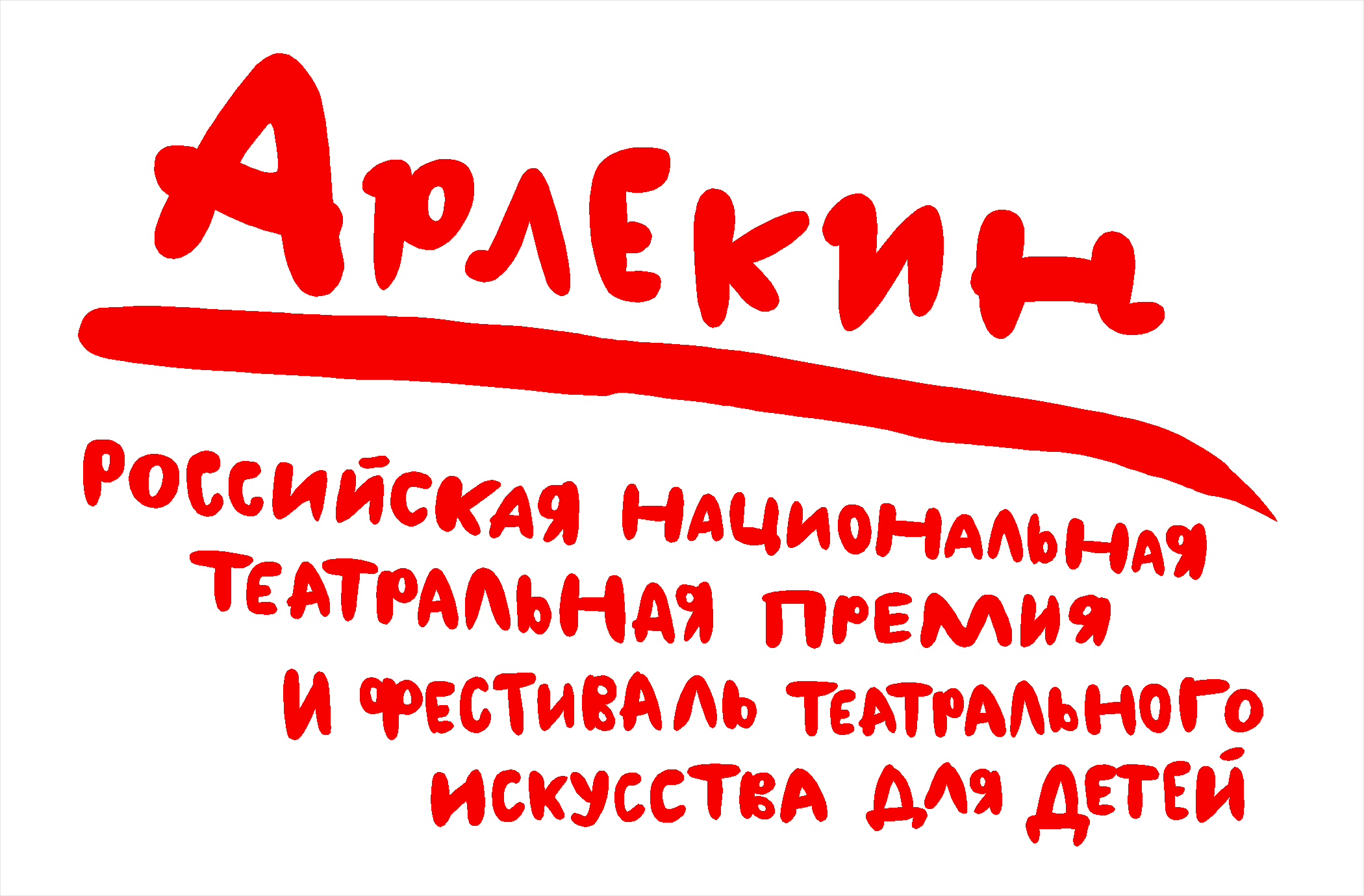 И  ХУДОЖЕСТВЕННОМУ РУКОВОДСТВУТЕАТРА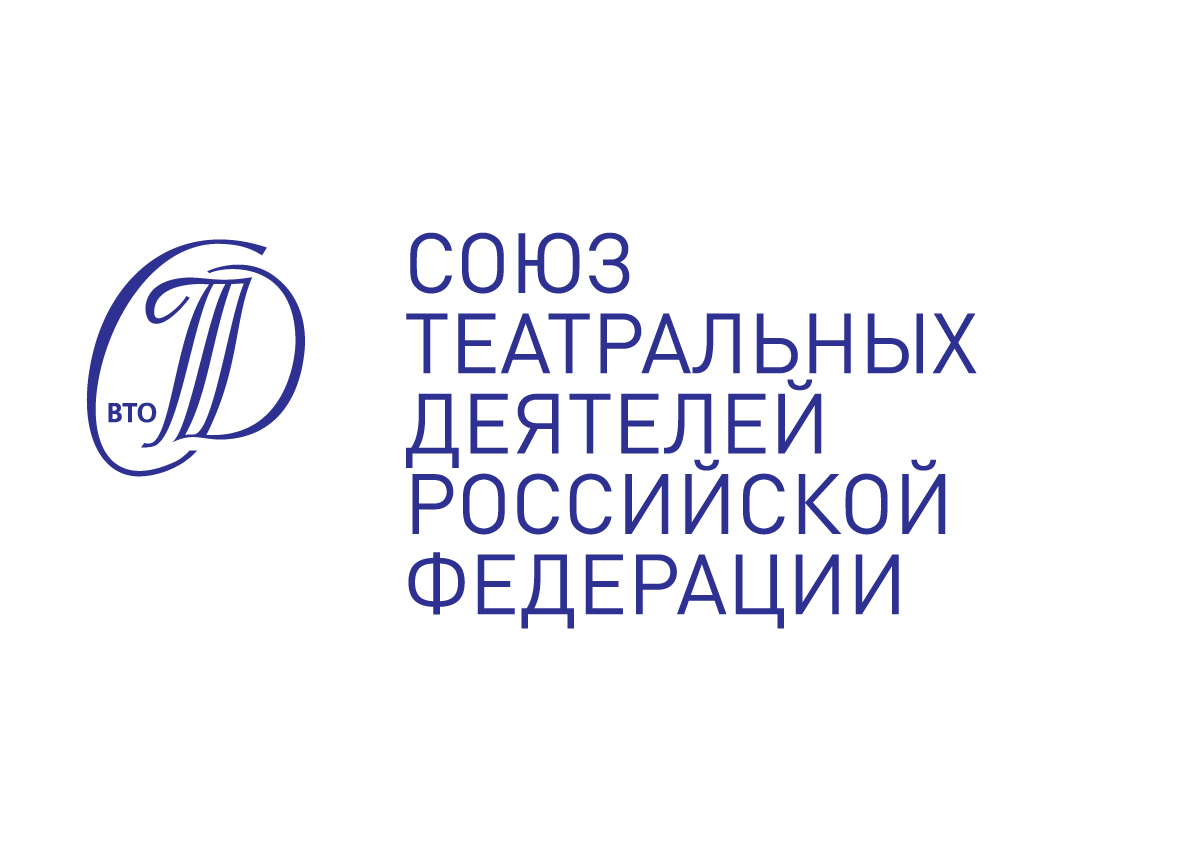 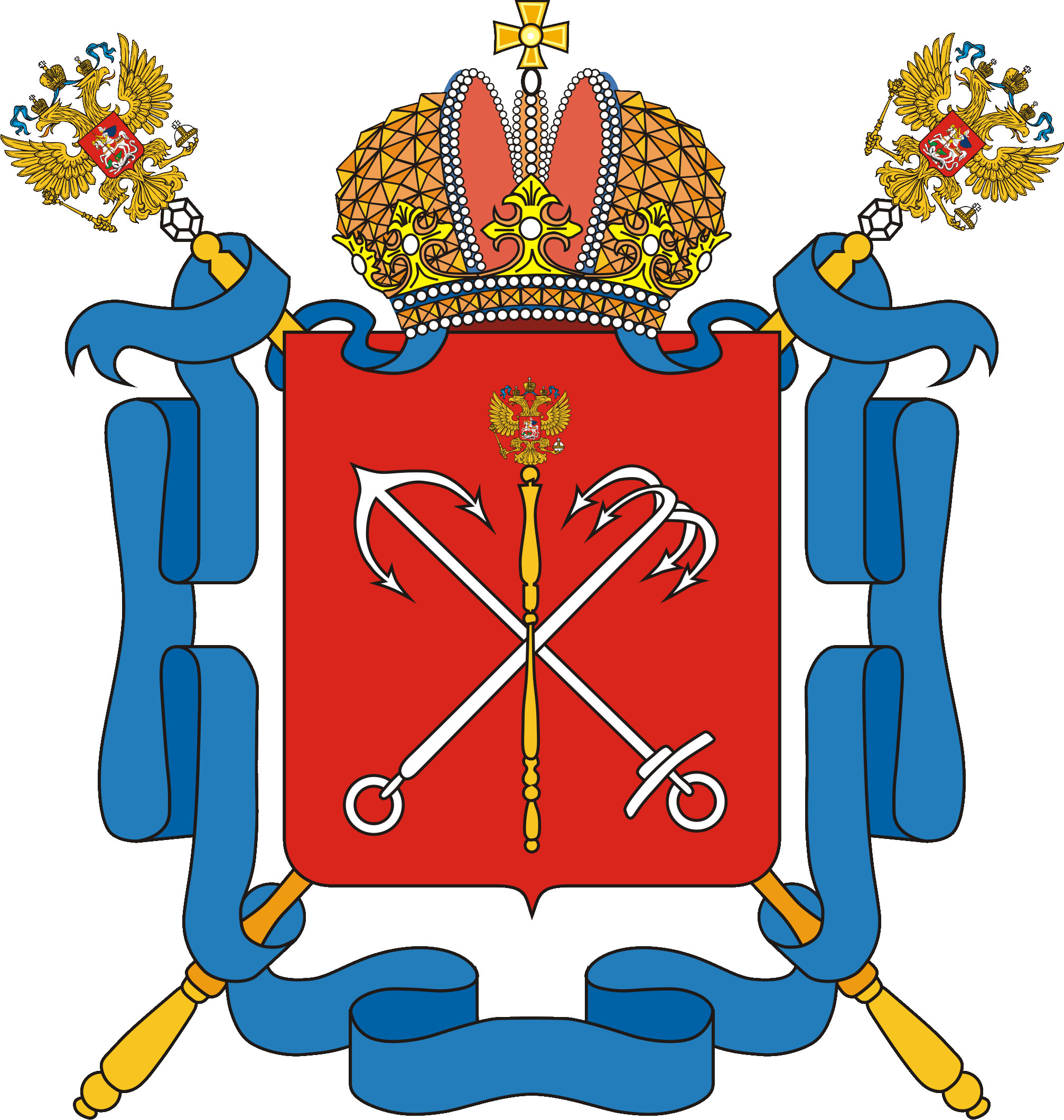 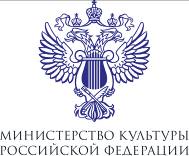 Конкурс на соискание Российской Национальной театральной премии «АРЛЕКИН» и Всероссийский фестиваль  театрального искусства для детей «АРЛЕКИН» проводятся ежегодно в третьей декаде апреля (сроки корректируются: фестиваль «Арлекин» начинается вскоре после закрытия фестиваля «Золотая Маска»). Сроки проведения фестиваля в 2020 и 2021 годах были изменены в связи с ограничением работы театров в пандемический период.Учредитель Премии и Фестиваля с 2008 г. – СТД РФ. Фестиваль проходит при поддержке Министерства культуры РФ, СТД РФ, Комитета по культуре Санкт-Петербурга, Санкт-Петербургского отделения СТД РФ, Благотворительного Фонда «Арлекин», Санкт-Петербургского государственного детского музыкального театра «Зазеркалье». Экспертный совет и Жюри Российской Национальной премии в области театрального искусства для детей «Арлекин» ежегодно формируются из авторитетных деятелей театрального искусства (критиков и практиков), ведущих специалистов в области театра, в том числе детского. Жюри во время фестиваля выявляет наиболее достойные российские спектакли для детей и присуждает Российскую Национальную премию «Арлекин» в различных номинациях, а также награждает участников фестиваля «Арлекин» в специальных номинациях. Театр-лауреат в номинации «Лучший спектакль» ежегодно получает серебряную статуэтку Арлекина и денежную часть премии на постановку нового детского спектакля. Изначально эта сумма составляла 300 000 рублей, а с 2018 года размер премии был увеличен до 1 000 000 рублей.  На средства премии уже создано 15 новых детских спектаклей в российских театрах, доказавших свое творческое лидерство в области театра для детей. Мы стремимся к тому, чтобы премьерные спектакли для детей сезона 2021-2022 гг. были исчерпывающе представлены в конкурсе 2023 года: это обеспечит  Экспертному совету «Арлекина» максимальные возможности для объективного отбора лучших российских детских спектаклей и для формирования достойной конкурсной программы фестиваля. Восемнадцать проведённых фестивалей «АРЛЕКИН» (2004 – 2021) – это:263 лучших российских спектаклей для детей, участие 165 театров из 97 городов, 118 мероприятий специальной программы (образовательные семинары и видеопоказы, мастер-классы для детей, профессиональные круглые столы, режиссерско-актёрские и драматургические лаборатории, презентации новых театральных проектов и т.п.).Для подробной информации см.:Положение о Российской Национальной театральной премии «Арлекин»:  http://arlekinspb.ru/index.php/polozhenieИНФОРМАЦИЯ  ДЛЯ  КОНТАКТОВ:E-mail: festival-arlekin@yandex.ru Оргкомитет фестиваля: тел./факс:  (812) 315-52-17Марина Корнакова, директор-распорядитель:  +7 960 233-70-40 АНКЕТА СПЕКТАКЛЯРОССИЙСКАЯ НАЦИОНАЛЬНАЯ ТЕАТРАЛЬНАЯ ПРЕМИЯ И ФЕСТИВАЛЬ ТЕАТРАЛЬНОГО ИСКУССТВА ДЛЯ ДЕТЕЙ «АРЛЕКИН»  2023 г.Полное название городаПолное название театраПолное название спектакляДата премьеры (число, месяц, год)Большая или малая сцена, количество зрителей (вместимость зала)Жанр (в соответствии с программкой спектакля)Автор пьесы / либретто / инсценировки (для инсценировки – с указанием первоисточника)РежиссерСценографХудожник по костюмамХудожник по светуБалетмейстер / хореографКомпозитор Автор музыкального оформленияДирижерВозрастная категория аудитории спектакляПродолжительность спектакляПродолжительность каждого актаКоличество антрактовКоличество занятых актеровКоличество занятых в хореКоличество занятых в оркестреКоличество обслуживающего технического персонала в случае гастролейПродолжительность монтировкиПродолжительность световой монтировки Возможность совмещения монтировки со световой монтировкой (обязательно для заполнения)Продолжительность демонтажаОтветственные лица (фамилия, имя, отчество – полностью)ДиректорКонтактный телефон (просьба указывать и мобильный тел.)е-mailХудожественный руководительКонтактный телефон (просьба указывать и мобильный тел.)е-mailГлавный режиссерКонтактный телефон (просьба указывать и мобильный тел.)е-mailРежиссер спектакляКонтактный телефон (просьба указывать и мобильный тел.)е-mailЗаведующий постановочной частьюКонтактный телефон (просьба указывать и мобильный тел.)е-mailГлавный администратор театраКонтактный телефон (просьба указывать и мобильный тел.)е-mailСпециальная информацияТехнические параметры для проведения спектакля: глубина сценыширина сценывысота сценыглубина оркестровой ямыширина оркестровой ямыдлина оркестровой ямыОсобенности расположения зрителей:в залена сценев фойеиные вариантыОсобенности  монтировки и проведения спектакля и другая специальная информация (если есть):